	                                     Registered Charity no.250823                                                        Diocese of Exeter                                                   Incorporated by Royal Charter                                                                                                                            The Mothers’ Union                                                                                      Mothers’ Union Centre                                                                                               St. Sidwells                                                                                                Sidwell Street                                                                                                 Exeter EX4 6NN                                                                                                     December  2020                                  Away from it All Holiday Scheme                                  ------------------------------------------Do you know a Family under stress who would benefit from a holiday but can’t afford it?Have you heard of the Mothers’ Union? We are a long standing international Christian organisation especially concerned with Family Life. One of our Objects is ‘’ to help those whose family life has met with adversity’’ and one of ways we do this is to offer holidays to families who might not otherwise have one.We offer these holidays in the form of a 3-day self-catering break at one of our designated holiday parks in Devon. For the families with children these breaks would be during school, holidays. However, we will also consider requests from carers who need a break and could go away at other times than school holidays.We do not provide travel expenses, and I am afraid pets are not catered for unless they are assistance dogs.G.P./ Health visitors/ social workers/ family workers/ Parish Priests can nominate families, and their applications will be considered on completion of a referral and application form. We should like to have your requests for consideration by the 9th March 2021. Please return your forms by this date. We cannot guarantee that everyone that will be offered a holiday.If you have a family in mind please contact Mrs. Janet Jones, 68 Barn Park, Buckfastleigh TQ11 0AT or janetlinda2009@yahoo.co.uk  .On request the necessary application forms will be sent on line or  paper copies will be posted.Thanks for your helpJanet Jones On behalf of the Mothers Union in the Diocese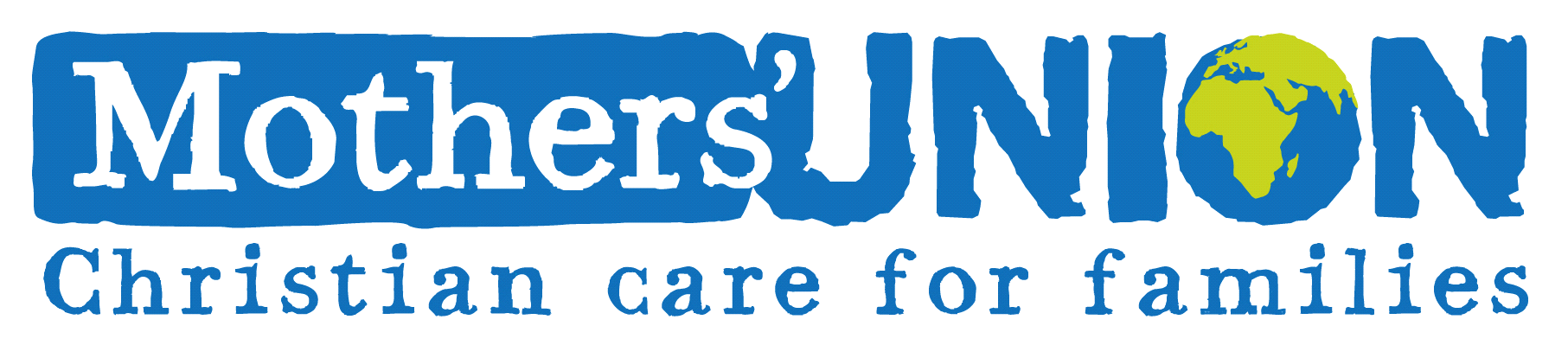 